Almanca Fiiller Resimli-Verben mit BildernAlmanca Fiiller Resimli-Verben mit Bildern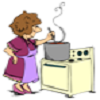 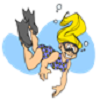 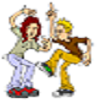 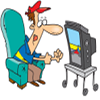 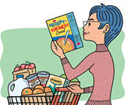 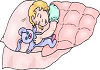 kochentauchenTanzenfern/sehenein/kaufenschlafen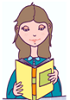 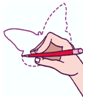 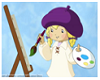 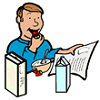 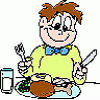 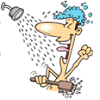 lesenzeichnenMalenfrühstückenessenduschen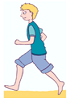 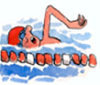 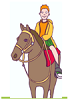 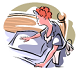 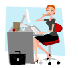 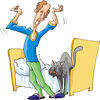 laufenschwimmenReitenputzenarbeitenauf/stehen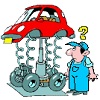 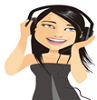 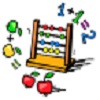 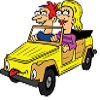 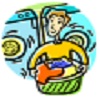 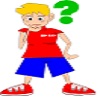 reparierenhörenrechnenfahrenwaschenfragen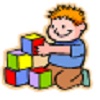 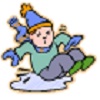 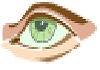 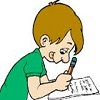 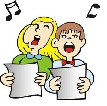 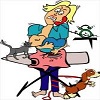 bauenfallenSehenschreibensingenbügeln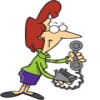 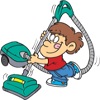 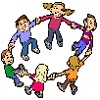 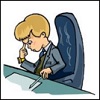 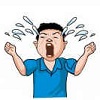 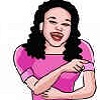 an/rufenstaubsaugenSpielendenkenweinenlachen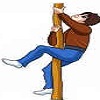 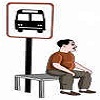 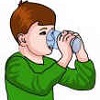 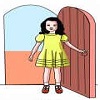 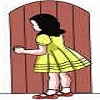 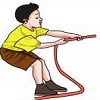 kletternwartenTrinkenauf/machenzu/machenziehen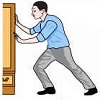 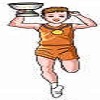 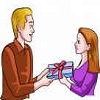 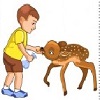 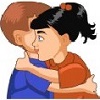 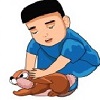 schiebengewinnenschenkenfütternumarmenstreicheln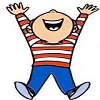 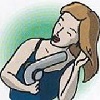 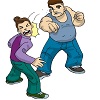 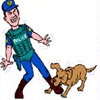 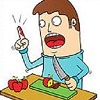 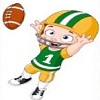 springenföhnenschlagenbeißenschneidenfangen